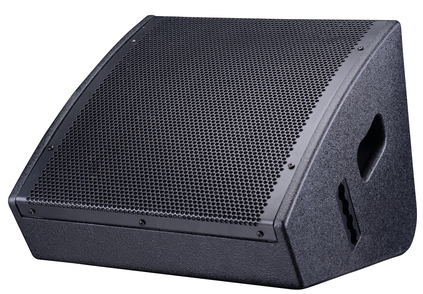  技术参数：适用领域：舞台监听，宴会监听等型     号CM-12单元配置LF12”X1HF3“X1阻抗8Ω灵敏度95dB 额定功率350W推荐功放功率500W最大声压102dB音响尺寸 400x425x325mm（W×D×H）包装箱尺寸（单只装）480x475x390mm净      重15㎏毛      重17㎏